Poznań, 10.04.2024 r.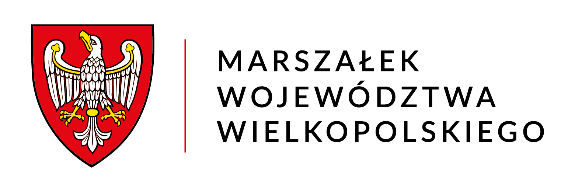 DO-I-2.152.4.2024sprawa udostępnionaDT-III.KW-00280/24Szanowny Panie,działając na podstawie art. 13 ust. 1 ustawy z dnia z dnia 11 lipca 2014 r. o petycjach (t.j. Dz. U. z 2018 r. poz. 870), zawiadamiam o sposobie rozpatrzenia petycji z dnia 6 lutego 2024 r. (data wpływu: 8 marca 2024 r.), skierowanej przez Pana do Urzędu Transportu Kolejowego, przekazanej do rozpatrzenia według właściwości Marszałkowi Województwa Wielkopolskiego.Kompetencje marszałka województwa w zakresie organizacji publicznego transportu zbiorowego określa art. 7 Ustawy z dnia 16 grudnia 2010 r. o publicznym transporcie zbiorowym (t.j. Dz. U. z 2023 r. poz. 2778). Odnosząc się do wspomnianych zapisów ustawy należy stwierdzić, że Marszałek Województwa Wielkopolskiego wykonuje zadania organizatora przewozów:na linii komunikacyjnej albo sieci komunikacyjnej w wojewódzkich przewozach pasażerskich oraz w transporcie morskim,właściwe ze względu na najdłuższy odcinek planowanego przebiegu linii komunikacyjnej, w uzgodnieniu z województwami właściwymi ze względu na przebieg tej linii komunikacyjnej albo sieci komunikacyjnej - na linii komunikacyjnej albo sieci komunikacyjnej w międzywojewódzkich przewozach pasażerskich,któremu powierzono zadanie organizacji publicznego transportu zbiorowego na mocy porozumienia między województwami właściwymi ze względu na planowany przebieg linii komunikacyjnej albo sieci komunikacyjnej - na linii komunikacyjnej albo sieci komunikacyjnej w wojewódzkich przewozach pasażerskich, na obszarze województw, które zawarły porozumienie.Mając powyższe na uwadze, w niniejszym piśmie ustosunkowano się jedynie do postulatów, których rozpatrzenie należy do kompetencji Marszałka Województwa Wielkopolskiego. Pozostawiono bez rozpatrzenia część petycji, która podlega rozpatrzeniu przez inne organy, wskazane w piśmie Prezesa Urzędu Transportu Kolejowego z 7 marca 2024 roku (znak:
BP-WSiZ.051.2.2024.2.KS).Ad. 2 – Przewozy pasażerskie na trasie Kobylin – Jutrosin – Rawicz (dalej do Wrocławia).Zgodnie ze Statutem Sieci Kolejowej przedmiotowy odcinek linii kolejowej nr 362 stanowi infrastrukturę nieczynną zarządzaną przez PKP Polskie Linie Kolejowe S.A. Ewentualna odbudowa linii uwarunkowana jest przede wszystkim stanowiskiem PKP PLK i lokalnych samorządów, a także możliwościami finansowymi Województwa Wielkopolskiego pozwalającymi na współfinansowanie wkładu własnego oraz realnymi możliwościami finansowania przez Województwo przyszłej rekompensaty dla Operatora z tytułu uruchomienia pociągów na przedmiotowej linii.Jednocześnie informuję, że Plan Zrównoważonego Rozwoju Publicznego Transportu Zbiorowego dla Województwa Wielkopolskiego nie przewiduje uruchomienia połączeń kolejowych na przedmiotowej linii komunikacyjnej co najmniej do zakończenia obowiązywania Rozkładu Jazdy Pociągów 2029/2030. Rewitalizacja linii kolejowej nr 362 nie została również ujęta w wykazie planowanych inwestycji do roku 2030.Mając na uwadze powyższe wskazania, w najbliższych latach nie będzie możliwości zrealizowania postulatu dotyczącego uruchomienia kolejowych przewozów pasażerskich na trasie Kobylin – Jutrosin – Rawicz.Ad. 4 – Termin rozpatrzenia petycji przypadł na okres obowiązywania Rozkładu Jazdy Pociągów 2023/2024, który wszedł w życie 10 grudnia 2023 roku. Postulat utrzymania połączeń, które funkcjonowały w okresie wcześniejszym, stał się w tej sytuacji bezzasadny. Niemniej jednak, podkreślić należy, że Województwo Wielkopolskie od szeregu lat kładzie nacisk na rozwój siatki połączeń kolejowych. Jest to jednak uzależnione od możliwości finansowych Samorządu oraz dostępności taboru kolejowego. Planowane zwiększenie częstotliwości połączeń do roku 2030 zostało ujęte w Planie Zrównoważonego Rozwoju Publicznego Transportu Zbiorowego dla Województwa Wielkopolskiego.Ad. 5 – Otwarcie nowych kas biletowych jest aktualnie utrudnione w związku z brakiem wystarczającej liczby osób podejmujących pracę kasjera. Z tego względu priorytetem działań organizatora przewozów, dotyczących kas biletowych, jest utrzymanie bieżącego stanu liczbowego punktów sprzedaży.Nadmieniam, że Województwo Wielkopolskie rozpoczęło tworzenie sieci tzw. „videomatów”, tj. urządzeń z funkcją wideołączności, które umożliwiają zakup biletu poprzez swego rodzaju wideokonferencję z zewnętrznym kasjerem, obsługującym zdalną sprzedaż biletów. Jest to kanał sprzedaży, który funkcjonuje obecnie na dwóch wielkopolskich stacjach, tj. w Poznaniu i w Gnieźnie. Takie nowoczesne rozwiązanie pozwala jednemu kasjerowi obsługiwać klientów w różnych lokalizacjach. Z uwagi na niedobór kasjerów, taka alternatywa jest z pewnością godna uwagi i dlatego Województwo Wielkopolskie planuje posadowienie tego typu urządzeń w kolejnych lokalizacjach.Ad. 11 – Przedmiotowa petycja rozpatrywana jest zgodnie z Ustawą z dnia 11 lipca 2014 r. o petycjach (t.j. Dz. U. z 2018 r. poz. 870), przy uwzględnieniu zasad Europejskiego Kodeksu Dobrej Praktyki Administracyjnej.Ad. 14 – Przewóz rowerów odbywa się na podstawie § 21 Regulaminu kolejowych Przewozów pasażerskich Samorządu Województwa Wielkopolskiego. Podróżny może zabrać ze sobą do pociągu jeden nieopakowany rower i przewieźć go odpłatnie. Zwiększenie liczby rowerów, które może przewieźć jedna osoba, nie jest obecnie planowane. Związane jest to z ograniczeniami taborowymi, gdyż w poszczególnych pojazdach wykorzystywanych do realizacji przewozów na obszarze województwa wielkopolskiego znajduje się nie więcej niż 6 miejsc do przewozu rowerów.Podkreślić należy, że 10 grudnia 2023 roku Województwo Wielkopolskie wprowadziło ułatwienie dla pasażerów podróżujących z rowerem. Zlikwidowana została opłata za wydanie biletu w pociągu wobec podróżnych przewożących rower (ma to związek ze zgłaszanymi organizatorowi trudnościami w poruszaniu się z rowerem po budynku dworca w celu dotarcia do kasy biletowej).Ad. 19 – Województwo Wielkopolskie systematycznie pozyskuje finansowanie ze środków zewnętrznych na szeroko rozumiany rozwój przewozów kolejowych w naszym regionie. Przykładowo w ramach „Programu Kolej Plus” przewidziano rewitalizację czterech linii (Szamotuły – Międzychód, Śrem – Czempiń, Gostyń – Kąkolewo, Czarnków – Wągrowiec) i budowę nowej trasy kolejowej (Konin – Turek). Zaplanowane są również inwestycje z udziałem środków UE w ramach Funduszy Europejskich dla Wielkopolski (FEW) we współpracy z Ministerstwem Infrastruktury (projekty na liście podstawowej Krajowego Programu Kolejowego do roku 2030).Ad. 1 Uzasadnienia – Województwo Wielkopolskie nie prowadzi obecnie prac, których celem byłaby budowa w przyszłości nowej linii kolejowej łączącej Złotów z Jastrowiem. Natomiast linia kolejowa nr 203 na odcinku Piła Główna – Złotów jest linią niezelektryfikowaną. Stanowi to ograniczenie możliwości uruchomienia bezpośrednich połączeń, o które Pan wnioskuje, w relacji Jastrowie – Złotów (bez przesiadki w Pile). Mając na uwadze odległość dzieląca Złotów i Jastrowie, a więc około 17 km Drogą wojewódzką nr 189, najbardziej racjonalne na tej trasie są przewozy autobusowe. Złotów i Jastrowie znajdują się na obszarze jednego powiatu, dlatego właściwym organizatorem publicznego transportu zbiorowego w takich przewozach jest Powiat Złotowski.Zważając na przedstawione przez Pana fakty, jak i problemy opisane w petycji, Marszałek Województwa Wielkopolskiego dostrzega potrzebę dalszego rozwijania siatki połączeń kolejowych, zakupu kolejnych pojazdów kolejowych, a także rozbudowy infrastruktury, z uwzględnieniem m.in. miejsc do pozostawienia roweru i parkingów zlokalizowanych w pobliżu przystanków osobowych.POUCZENIEZgodnie z art. 13 ust. 2 ustawy o petycjach, sposób załatwienia petycji nie może być przedmiotem skargi.Z poważaniemz up. Marszałka WojewództwaWojciech JankowiakWicemarszałekDo wiadomości:Pan Ignacy Góra – Prezes Urzędu Transportu KolejowegoAl. Jerozolimskie 134, 02-305 WarszawaSzanowni Państwo w związku z przetwarzaniem Państwa danych osobowych informuję, że:Administratorem danych osobowych jest Województwo Wielkopolskie z siedzibą Urzędu Marszałkowskiego Województwa Wielkopolskiego w Poznaniu przy al. Niepodległości 34, 61-714 Poznań, e-mail: kancelaria@umww.pl, fax 61 626 69 69, adres skrytki urzędu na platformie ePUAP: /umarszwlkp/SkrytkaESP.Państwa dane osobowe są przetwarzane w celach:rozpatrywania skarg, wniosków i reklamacji oraz postulatów i inicjatyw dotyczących publicznego transportu zbiorowego składanych do Urzędu Marszałkowskiego Województwa Wielkopolskiego w Poznaniu,archiwizacji.Państwa dane osobowe przetwarzamy w związku z wypełnieniem obowiązku prawnego ciążącego na administratorze, tj. ustawy z dnia 16 grudnia 2010 r. o publicznym transporcie zbiorowym oraz ustawy z dnia 14 lipca 1983 r. o narodowym zasobie archiwalnym i archiwach.W sprawach związanych z przetwarzaniem danych osobowych można kontaktować się z Inspektorem ochrony danych osobowych listownie pod adresem Departament Organizacyjny i Kadr, Urząd Marszałkowski Województwa Wielkopolskiego w Poznaniu, al. Niepodległości 34, 61-714 Poznań, lub elektronicznie poprzez skrytkę elektroniczną ePUAP: /umarszwlkp/SkrytkaESP lub e-mail: inspektor.ochrony@umww.pl.Państwa dane osobowe będą przetwarzane wieczyście zgodnie z Instrukcją Kancelaryjną.Podanie danych osobowych jest warunkiem ustawowym a ich niepodanie skutkuje pozostawieniem reklamacji bez rozpatrzenia z powodów formalnych.Przysługuje Państwu prawo do usunięcia danych osobowych, o ile Państwa dane osobowe są przetwarzane na podstawie wyrażonej zgody, lub wynika to z wymogu prawa, lub gdy dane są już niepotrzebne do przetwarzania danych.Przysługuje Państwu prawo do cofnięcia zgody na przetwarzanie danych osobowych, o ile Państwa dane osobowe są przetwarzane na podstawie wyrażonej zgody. Wycofanie zgody nie wpływa na zgodność z prawem przetwarzania, którego dokonano na podstawie zgody przed jej wycofaniem.Przysługuje Państwu prawo do przenoszenia danych, o ile Państwa dane osobowe są przetwarzane na podstawie wyrażonej zgody lub są niezbędne do zawarcia umowy oraz gdy dane te są przetwarzane w sposób zautomatyzowany.Przysługuje Państwu prawo do dostępu do danych osobowych, ich sprostowania lub ograniczenia przetwarzania.Przysługuje Państwu prawo do wniesienia sprzeciwu wobec przetwarzania w związku z Państwa sytuacją szczególną o ile przetwarzanie Państwa danych osobowych jest niezbędne do zrealizowania zadania w interesie publicznym lub sprawowania władzy publicznej.Przysługuje Państwu prawo wniesienia skargi do organu nadzorczego tj. Prezesa Urzędu Ochrony Danych Osobowych o ile uważają Państwo, iż przetwarzanie Państwa danych osobowych odbywa się w sposób niezgodny z prawem.Państwa dane osobowe będą ujawniane podmiotom świadczącym usługi na rzecz administratora danych osobowych w zakresie serwisu i wsparcia systemów informatycznych, utylizacji dokumentacji niearchiwalnej, przekazywania przesyłek pocztowych.Państwa dane osobowe nie są przetwarzane w sposób zautomatyzowany w celu podjęcia jakiejkolwiek decyzji oraz profilowania.Państwa dane osobowe nie są przekazywane poza Europejski Obszar Gospodarczy oraz do organizacji międzynarodowych.